Naam: …………………………………………………………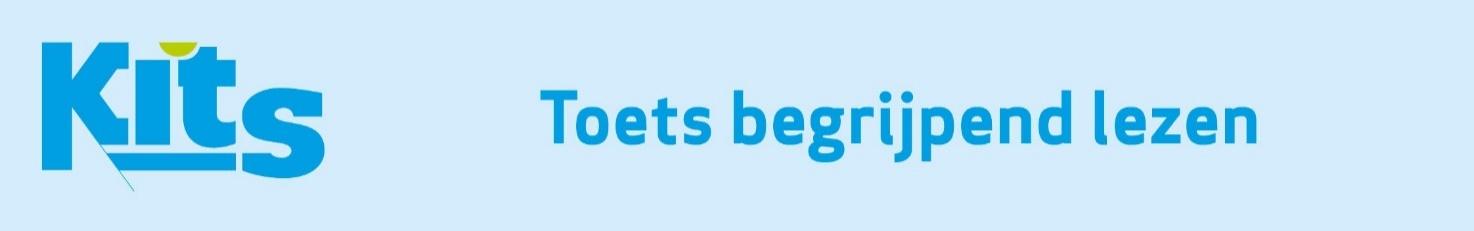 Bij de Kits-krant van 11 juni 2020 – niveau b1. Inpakken en wegwezen! a. Hij begon ………………………………………………………………………….……………………………………….…………………b. Later………………………...…………………………………………………………………………………………………….……………c. De onkosten..…………………………………………………………………………………………………………….…………………2. Milieuramp in Siberië – Wat werd er vervuild? 
………………………………………………………………………………………………………………………………………………………………………………………………………………………………………………………………………………………………………………………………………………………………………………………………………………………………………………………………………………
3. Vertel kort maar kernachtig iets over:Kunstige maskers voor het goede doel:  …………………………………………………………………………..…………………………………………………………………………………………………………………………………………………………………..……………………………………………Toch niet dood:
……………………………………………………………………………………………………..……………………………………………………………………………………………………………………………………………..………………………………………Zeldzame pissebed:
…………………………………………………………………………………………………..…………………………………………………………………………………………………………………………………………………………………..…………………..
4. Omkring:   	    waar		of 	niet waar   Één derde van de bevolking komt nooit in contact met bloedplaatjes of plasma.
5. Wat weet je over ‘zwarte levens doen er toe’?  ……………………………………………………………………………………………………………………………………………………………………………………………………………………………………………………………………………………………………………………
6. Dit las je over:  a. Selena Ali: ………………………………………………………………………………………………………………………………………………………………………………………………………………………………………………………………………………………………b. Daan: …………………….……………………………………………………………………………………………………………………. …………………………………………………………………………………………………………………………………………………………
7. Spring-stof  a. Wie of wat is Spring-stof?………………………………………………………………………………………………………………………………………………………b. Waarom in de Kitskrant?…………………………………………………………………………………………………………………………………………………………c. Waarom een corona-challenge? …………………………………………………………………………………………………………………………………………………………8. 23 regenwaterputten of 150.000 literSchrijf een mogelijke vraag  voor dit antwoord.……………………………………………………………………………………………………………………………………………………………………………………………………………………………………………………………………………………………………………………